2.3 Estimer et arrondir un nombre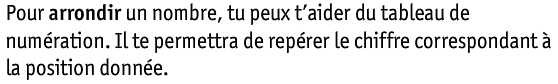 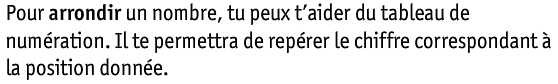 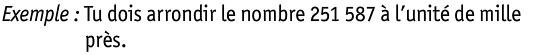 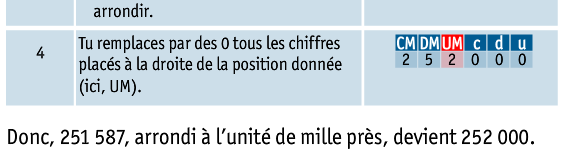 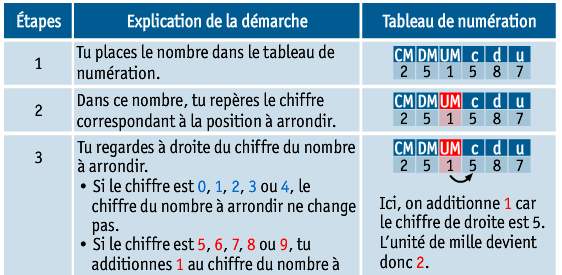 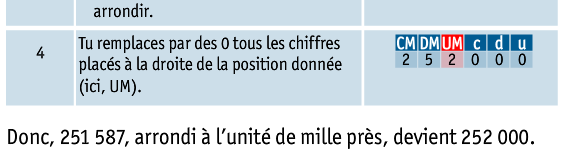 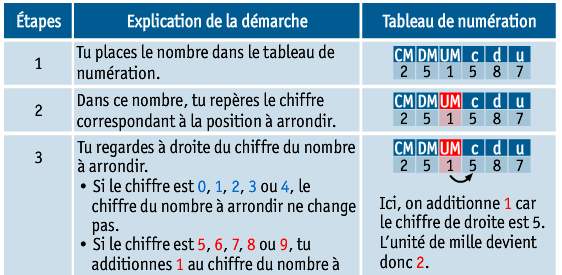 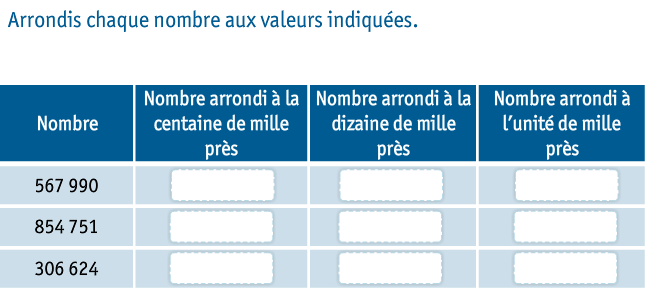 